Name of Journal: World Journal of PsychiatryManuscript NO: 89182Manuscript Type: ORIGINAL ARTICLERandomized Controlled TrialOptimization of nursing interventions for postoperative mental status recovery in patients with cerebral hemorrhageTang JL et al. Optimization of nursing interventions for cerebral hemorrhageJin-Li Tang, Wei-Wei Yang, Xiao-Yang YangJin-Li Tang, Neurosurgery Ward 2, Affiliated hospital of Nantong University, Nantong 226100, Jiangsu Province, ChinaWei-Wei Yang, Anesthesiology and Surgery, Affiliated Hospital of Nantong University, Nantong 226100, Jiangsu Province, ChinaXiao-Yang Yang, Department of Neurosurgery, Suzhou Kowloon Hospital, School of Medicine, Shanghai Jiao Tong University, Suzhou 215000, Jiangsu Province, ChinaCo-corresponding authors: Wei-Wei Yang and Xiao-Yang YangAuthor contributions: Tang JL and Yang WW contributed equally to this work; Tang JL, Yang WW and Yang XY designed the research study; Tang JL, Yang WW and Yang XY performed the research; Tang JL, Yang WW and Yang XY contributed new reagents and analytic tools; Yang WW and Yang XY analyzed the data and wrote the manuscript; All authors have read and approve the final manuscript. Yang WW and Yang XY contributed equally to this work as Co-Corresponding Author. The decision to designate Yang WW and Yang XY as Co-Corresponding Author. is based in three primary reasons. First, the research was performed as a collaborative effort, and the designation of Co-Corresponding Author. accurately reflects the distribution of responsibilities and burdens associated with the time and effort required to complete the study and the resultant manuscript. Designating two Co-Corresponding Author will ensure effective communication and management of post-submission matters, which will enhance the paper's quality and reliability. Second, the research team Co-Corresponding Author with diverse expertise and skills from various fields, and the designation of two Co-Corresponding Author best reflects this diversity. This also promotes the most comprehensive and in-depth examination of the research topic, ultimately enriching readers' understanding by offering various expert perspectives. Third, both Yang WW and Yang XY Made substantial and equal contributions throughout the research process. Selecting these researchers as Co- Corresponding Author. acknowledges and respects their equal contribution and exemplifies the collaborative spirit and teamwork within this study. we believe that designating Yang WW and Yang XY as Co-Corresponding Author. is fitting for our manuscript as it accurately reflects our team's collaborative spirit, equal contributions, and diversity.Corresponding author: Wei-Wei Yang, MNurs, Nurse, Anesthesiology and Surgery, Affiliated Hospital of Nantong University, No. 1 Xinjian Road, Nantong 226100, Jiangsu Province, China. 13585229517@163.comReceived: November 21, 2023Revised: January 10, 2024Accepted: Published online: AbstractBACKGROUNDHypertensive cerebral hemorrhage (HCH), the most common chronic diseases, has become a topic of global public health discussions.AIMTo investigate the role of rehabilitative nursing interventions in optimizing the postoperative mental status recovery phase and to provide clinical value for future rehabilitation of patients with HCH.METHODSThis randomized controlled study included 120 patients with cerebral HCH who were contained to our neurosurgery department between May 2021–May 2023 as the participants. The participants have randomly sampled and grouped into the observation and control groups. The observation group received the rehabilitation nursing model, whereas the control group have given conventional nursing. The conscious state of the patients was assessed at 7, 14, 21, and 30 d postoperatively. After one month of care, sleep quality, anxiety, and depression were compared between the two groups. Patient and family satisfaction were assessed using a nursing care model.RESULTSThe results showed that the state of consciousness scores of the patients in both groups significantly increased (P < 0.05) after surgical treatment. From the 14th day onwards, differences in the state of consciousness scores between the two groups of patients began to appear (P < 0.05). After one month of care, the sleep quality, anxiety state, and depression state of patients were significantly better in the observation group than in the control group (P < 0.05). Satisfaction with nursing care was higher in the observation group than in the control group (P < 0.05).CONCLUSIONThe rehabilitation nursing model has a more complete system compared to conventional nursing, which can effectively improve the postoperative quality of life of patients with cerebral hemorrhage and improve the efficiency of mental state recovery; however, further analysis and research are needed to provide more scientific evidence.Key Words: Cerebral hemorrhage; Nursing interventions; Mental status; Optimization; Rehabilitation nursing model; Quality of lifeTang JL, Yang WW, Yang XY. Optimization of nursing interventions for postoperative mental status recovery in patients with cerebral hemorrhage. World J Psychiatry 2024; In pressCore Tip: This study provides a theoretical basis for the prognosis of the post-operative care and rehabilitation of patients with a cerebral hemorrhage. Mental health problems in patients with hypertensive cerebral hemorrhage after surgery should be given more attention in the future.INTRODUCTIONCerebral hemorrhage is a severe bleeding in the brain caused by the blood rupture vessels in the brain tissue due to sudden excitement, excessive exercise, and mental work[1]. Its clinical morbidity is very high, with the World Health Organization statistics finding that about 40.4% of patients die in the first month after a cerebral hemorrhage, and many more survivors have irreversible disabilities after successful clinical resuscitation[2]. However, in a previous review study, it was found that the common causes of cerebral hemorrhage are hypertension, cerebrovascular atherosclerosis, and cerebrovascular malformation. Hypertension is responsible for > 80% of all cerebral hemorrhages and is a priority for prevention[3].In modern society, with the change of the global medical model, the clinical treatment of the patient's disease is not a single requirement, but the pursuit of a full range of needs, from health care prevention-treatment-physical and mental rehabilitation - the pursuit of a better quality of life, but today's medical care model only meets the general needs of the patient, the individual needs of the care, there are still some shortcomings. Most studies have shown that patients with cerebral hemorrhage experience significant changes in their psychological state after surgery, including anxiety, depression, and decreased sleep quality, and that these psychological conditions can lead to dysfunctions in multiple systems[4,5]. Quality of life has been found to be positively correlated with the ability to care for oneself. A good nursing care model can help patients with cerebral hemorrhage have a good prognosis and improve their satisfaction with their care[6].Recently, studies have domesticated that the addition of psychological intervention in rehabilitation care has a better effect on the psychological recovery of postoperative patients, and psychological intervention care can effectively improve the psychological stress of postoperative patients due to the fear of surgery and the expectation of the recovery effect, but there are fewer studies on the joint psychological intervention care in the rehabilitation care of cerebral hemorrhage patients. Based on the background of the previous studies, we used a randomized controlled study to investigate the optimization of the role of the nursing intervention in the recovery of the mental state of postoperative patients with brain hemorrhage, and to provide a clinical reference for the rehabilitation of patients with cerebral hemorrhage in the future.MATERIALS AND METHODSResearch participantsOur study population consisted of patients with postoperative hypertensive cerebral hemorrhage (HCH) who were admitted to our surgical department. The admission period was from May 2021 to May 2023, and 120 patients were admitted. Simple random sampling was used to divide the patients into the observation and control groups, with 60 patients per group. The criteria for inclusion in the study were as follows: (1) patients with cerebral hemorrhage who met the diagnostic criteria for stroke, as evidenced by computed tomography or magnetic resonance imaging; (2) meet the diagnostic criteria for high blood pressure, which are a systolic blood pressure of ≥ 140 mmHg and a diastolic blood pressure of ≥ 90 mmHg; (3) conscious patients with a neurological deficit score of ≥ 5 points; (4) patients without previous serious mental illness; (5) patients without severe comorbid organ damage; and (6) patients without cognitive dysfunction or psychological disorders.If any patient has the following conditions, the observation should be terminated and excluded: (1) the observation group cannot successfully complete the whole treatment phase during the intervention for various reasons, and their compliance is poor that they cannot cooperate and comply with the nursing intervention on time; (2) patients in the control group did not comply with the nursing model during the study period; and (3) patients who experienced a sudden accidental life crisis during the period of receiving treatment.The study was approved by the ethics committee of our hospital prior to the study, and all participants signed an informed consent form.Research designThis study mainly used randomized controlled trials. Subjects were randomized into observation and control groups. Rehabilitation nursing was added to the routine nursing model to care for patients with cerebral hemorrhage. The control group only used the conventional nursing model.Rehabilitation nursing model: The researcher formed an observation group with five nurses and one professional rehabilitation therapist who passed training in the undergraduate department; the nurses had more than five years of clinical work experience, bachelor's degree or above, and supervisor nurse or above; the rehabilitation therapist had a professional qualification certificate, postgraduate education or above, and possessed good clinical rehabilitation skills. Patients in the observation group underwent a mental nursing intervention prescription based on the control group, and the intervention prescription was set according to the characteristics of stroke disease staging, which included self-concept aspects in the onset stage; disease-related behavioral aspects and daily life behaviors in the critical stage; disease-related behavioral aspects, daily life behaviors, and self-concept in the acute stage; and disease-related behavioral aspects, daily life behaviors, and self-concept in the stable stage; daily living behavior aspects and self-concept aspects in the stable phase; and disease-related behavior aspects and daily living behavior aspects in the unstable phase.In the process of intervention, the researcher, to help patients master knowledge of the disease and various rehabilitation techniques and self-care skills, uses the health education board structure chart to carry out individualized health education for patients. The main method is that the researcher carries the health knowledge board structure chart to the patient's bedside, and the patient chooses the boards that interest him according to his needs, carries out one-to-one guidance, and asks his family members or the patient to cooperate with the exercise, to judge whether the patient has mastered the knowledge.To judge whether the patient has mastered it, the researcher can carry out semi-structured questioning and set up identification cards for knowledge feedback, and the health education of different disease stages follows the patient's individual wishes and needs for health guidance. The intervention was carried out from the day the patient was admitted to the hospital. During the hospital period, the intervention time was concentrated from 10:00 a.m. to 12:00 p.m. and 14:00 p.m. to 18:00 p.m. every day, each time from 30 min to 60 min. After discharge, the intervention time was for WeChat interaction every day from 18:00 p.m. to 20:00 p.m., weekly home visits, and weekly remote video on Saturdays and Sundays. According to the patient's needs, appointment of home visits and guidance was made, and if the patient had serious problems, they were asked to return to the hospital for follow-up at any time. The entire prescription intervention was conducted for eight weeks. State of consciousness rating ScaleThe Glasgow Coma Scale, developed by Teasdale and Jennett in 1974, assesses disorders of consciousness. The items included eye-opening responses (1-4 points), motor responses (1–5 points), and verbal responses (1–6 points). The scale has a maximum score of 15 and a minimum score of 3. The higher the score, the better the state of consciousness. Those with a score lower than 3 are in a deep coma, and a score of 3–6 suggests that the patient has a poor prognosis[7].Mental status scorePittsburgh sleep quality index: In 1989, Dr Buysse, a psychiatrist at the University of Pittsburgh, USA, and others developed the Pittsburgh sleep quality index (PSQI). Participants' sleep quality over the past month was assessed using the PSQI. It consists of 19 self-rating items and 5 others review projects, of which the 19th self-rating item and the 5 others review projects do not take part in the scoring process. Only 18 self-evaluation items that participated in scoring are introduced here. Eighteen items have seven components, each of which has a score on a scale of 0-3. The cumulative score for each component is the total PSQI score, with a total score range of 0-21. Each component is summed to produce a PSQI score, which ranges from 0 to 21. The higher the score, the poorer the quality of sleep[8].Anxiety scale (SAS): The Zung Anxiety Self-Rating Scale, first developed in 1971, is a self-report measure of anxiety used primarily in adults and consists of 20 items on a four-point scale ranging from one to four. These are then multiplied by 1.25 for a standard score. In relation to the national norm, the final classification of the SAS standard is as follows: Total score ≥ 50 has anxiety symptoms, < 50 has no anxiety symptoms. Cronbach's αfor this scale was 0.931[9].Depression scale (SDS): Developed by Zung in 1965, the SDS is a self-report measure of the severity of depressive symptoms in adults, consisting of 20 items on a four-point Likert scale from one to four (i.e., none to all of them). The total score of the SDS index is the integer portion of the scores of each of the 20 entries added together to obtain the initial score, and then multiplied by 1.25. Referring to the results of the national norm, the final SDS criteria were: a total score ≥ 53 as having depressive symptoms and < 53 as not having depressive symptoms[10].Nursing care satisfaction scoresNewcastle Satisfaction with Nursing Scale was used in this study for nursing satisfaction measurement. Several scholars in China have systematically elaborated on the study of satisfaction with inpatient nursing services, and found that the scale is universal, with a total of 19 entries, and adopts the Likert 5-point scale, including very dissatisfied, dissatisfied, overall satisfaction, satisfaction and very satisfaction in terms of “One, two, three, four and five”. The higher the score, the greater the satisfaction with care[11].Statistical analysisA database was set up and the data was entered using EpiData, after having double-checked. Data were entered after double checking. SPSS 26.0 software was used to analyze the data. Count data were analyzed using the chi-squared test for comparison. Measurement data were expressed as mean ± SD. The two groups before and after the intervention were compared by repeated-measures ANOVA, the two groups were compared by two independent samples t-test, and the two groups within the groups were compared by the LSD procedure. Statistical significance was set at P < 0.05.RESULTSResearch participantsThis randomized controlled study included 120 patients admitted to our neurosurgery department for cerebral hemorrhage surgery who were randomly divided into observation and control groups. The results showed that there were no significant differences between the patients in the observation group and the control group in terms of age, sex, body mass index, years of education, or site of cerebral hemorrhage (P > 0.05) (Table 1).Consciousness scores of patientsThe patients' state of consciousness was regularly assessed after surgery and analyzed and compared between the two groups on 7, 14, 21 d postoperatively. The results showed that the state of consciousness scores of the patients in both groups significantly increased (P < 0.05) after surgical treatment. From the 14th day onwards, differences in the state of consciousness scores between the two groups of patients began to appear (P < 0.05) (Figure 1). Mental status score of patientsThe patient's psychological state was assessed using indicators, including sleep quality, anxiety, and depression. The results showed that after one month of care, the sleep quality, anxiety, and depression states of patients in the observation group were significantly better than those in the control group (P < 0.05) (Table 2).Nursing care satisfaction scoresComparison and analysis of the care satisfaction scores of the two groups of patients showed that the care satisfaction scores of the observation group were significantly higher than those of the control group (P < 0.05) (Table 3).DISCUSSIONCerebral hemorrhage caused by hypertension is usually found in the elderly population, and the latest statistics show that there are about 2 million cases of spontaneous cerebral hemorrhage in China every year, more than half of which accounts for HCH, with a mortality rate of up to 40%–70% and a disability rate of 50%–85%[12]. The results of this randomized controlled study showed that the rehabilitation nursing intervention combined with psychological care was able to significantly reduce the time it took for patients to recover from impaired consciousness in the postoperative period, and that patients in the observation group were in a better psychological state and were more satisfied with the care provided by the nursing staff compared with the control group.HCH, as the most common chronic disease, has become a topic of global public health discussion because it is a key causative factor of functional disability, cognitive impairment, and dementia in humans. Knowledge of the disease and prevention of patients with HCH has gradually attracted the attention of the public. Due to the large population base in China, there are more patients with cerebral hemorrhage, which places a huge burden on patients, their families, and society, and seriously affects people's standard of living; most patients suffer from neurological sequelae after treatment, cannot return to their daily life before the disease, and have a high degree of dependence, poor self-care ability, and more negative emotions[13,14]. Therefore, solving the psychological and self-care ability problems of HCH patients has become a challenge. Scientific and effective nursing care and active and accurate clinical treatment are the key to improving the prognosis and cure rate of the disease. However, the traditional nursing model has certain limitations in the clinic and cannot fully adapt to patients in different situations, which will ultimately lead to the patient's prognosis not reaching their own expectations, especially in terms of the patient's emotions. Therefore, the introduction of a new model that meets the needs of the modern chronic patient population in clinics will play a crucial role in the recovery and management of patients with chronic diseases.Consciousness assessment is of great significance in the postoperative rehabilitation and prognosis of patients with cerebral hemorrhage. Rehabilitation nursing care requires the nursing staff to pay constant attention to the patient's state of consciousness and communicate with the attending physician in a timely manner. Moreover, patients with postoperative cerebral hemorrhage often suffer from pressure injuries, and in the state of coma, nursing staff are required to turn the patient over and massage him/her regularly to avoid pressure injuries and to promote the recovery of consciousness[15,16]. In our study, we showed that the rehabilitative care provided to the patients resulted in a difference in the state of consciousness scores of the observation group compared to the control group on day 14, and that the state of consciousness scores of the observation group were significantly higher than those of the control group on day 21 (P < 0.05).Psychological support is of great importance to the postoperative rehabilitation of patients with cerebral hemorrhage, and early psychological support for patients cerebral hemorrhage to prevent postoperative depressive disorders has shown good results[17]. In the traditional nursing model, the psychological state of patients and their families is often poorly perceived, but in fact, most postoperative patients with cerebral hemorrhage are anxious and depressed due to the fear of the effect of postoperative treatment and the need for bed rest, which leads to a strong stress reaction after surgery[18]. It is important to implement personalized psychological care for patients at this stage. A British study showed that postoperative psychological care for patients with cerebral hemorrhage effectively improved their recovery and reduced the incidence of adverse complications[19]. Similarly, our study showed that postoperative psychological care improved patients' sleep quality and that good sleep quality greatly reduced the development of adverse emotions, and the relationship between sleep quality and anxiety and depression has been demonstrated in a number of previous studies[20]. Furthermore, by assessing anxiety and depression status after treatment, the psychological status of patients in the observation group was found to be significantly better than that of the control group. Although our study used a randomized controlled study to systematically demonstrate the role of nursing interventions in optimizing the mental status of patients with cerebral hemorrhage, our study lacked comprehensiveness, had a short observation period, and did not follow up the patients for a long period of time. In the future, extensive research is needed to demonstrate this.CONCLUSIONOur study showed that quality nursing interventions have an optimizing effect on the psychological state of patients with cerebral hemorrhage, which can significantly improve the psychological state of patients, promote the recovery of their consciousness, and increase nursing satisfaction and improve the doctor-patient relationship, however, extensive evidence needs to be further researched.ARTICLE HIGHLIGHTSResearch backgroundHypertensive cerebral hemorrhage (HCH), as the most common chronic disease, has become a topic of global public health discussion because it is a key causative factor of functional disability, cognitive impairment, and dementia in humans. Knowledge of the disease and prevention of HCH has gradually attracted the attention of the public.Research motivationThis study provided information for clinical nursing and improve the prognosis of cerebral hemorrhage.Research objectivesThis study aimed to investigate the role of rehabilitative nursing interventions in optimizing the postoperative mental status recovery phase and to provide clinical value for future rehabilitation of patients with cerebral hemorrhage. Research methodsThis randomized controlled study included 120 patients with cerebral HCH between May 2021–May 2023. The participants have randomly sampled and grouped into the observation and control groups. The observation group received the rehabilitation nursing model, whereas the control group have given conventional nursing. The conscious state of the patients was assessed at 7, 14, 21, and 30 d postoperatively. After one month of care, sleep quality, anxiety, and depression were compared between the two groups. Patient and family satisfaction were assessed using a nursing care model.Research resultsThe results showed that the state of consciousness scores of the patients in both groups significantly increased after surgical treatment. From the 14th day onwards, differences in the state of consciousness scores between the two groups of patients began to appear. After one month of care, the sleep quality, anxiety state, and depression state of patients were significantly better in the observation group than in the control group. Satisfaction with nursing care was higher in the observation group than in the control group.Research conclusionsThis study showed that quality nursing interventions have an optimizing effect on the psychological state of patients with cerebral hemorrhage, which can significantly improve the psychological state of patients, promote the recovery of their consciousness, and increase nursing satisfaction and improve the doctor-patient relationship.Research perspectivesFurther analysis and research are needed to provide more scientific evidence.REFERENCES1 Gross BA, Jankowitz BT, Friedlander RM. Cerebral Intraparenchymal Hemorrhage: A Review. JAMA 2019; 321: 1295-1303 [PMID: 30938800 DOI: 10.1001/jama.2019.2413]2 Cohen DL. Cerebral haemorrhage. Age Ageing 2000; 29: 547-549 [PMID: 11191248 DOI: 10.1093/ageing/29.6.547]3 Shen J, Guo F, Yang P, Xu F. Influence of hypertension classification on hypertensive intracerebral hemorrhage location. J Clin Hypertens (Greenwich) 2021; 23: 1992-1999 [PMID: 34608743 DOI: 10.1111/jch.14367]4 Medeiros GC, Roy D, Kontos N, Beach SR. Post-stroke depression: A 2020 updated review. Gen Hosp Psychiatry 2020; 66: 70-80 [PMID: 32717644 DOI: 10.1016/j.genhosppsych.2020.06.011]5 Das J, G K R. Post stroke depression: The sequelae of cerebral stroke. Neurosci Biobehav Rev 2018; 90: 104-114 [PMID: 29656030 DOI: 10.1016/j.neubiorev.2018.04.005]6 Olukolade O, Osinowo HO. Efficacy of Cognitive Rehabilitation Therapy on Poststroke Depression among Survivors of First Stroke Attack in Ibadan, Nigeria. Behav Neurol 2017; 2017: 4058124 [PMID: 28720980 DOI: 10.1155/2017/4058124]7 Green SM, Haukoos JS, Schriger DL. How to Measure the Glasgow Coma Scale. Ann Emerg Med 2017; 70: 158-160 [PMID: 28169051 DOI: 10.1016/j.annemergmed.2016.12.016]8 Zitser J, Allen IE, Falgàs N, Le MM, Neylan TC, Kramer JH, Walsh CM. Pittsburgh Sleep Quality Index (PSQI) responses are modulated by total sleep time and wake after sleep onset in healthy older adults. PLoS One 2022; 17: e0270095 [PMID: 35749529 DOI: 10.1371/journal.pone.0270095]9 Julian LJ. Measures of anxiety: State-Trait Anxiety Inventory (STAI), Beck Anxiety Inventory (BAI), and Hospital Anxiety and Depression Scale-Anxiety (HADS-A). Arthritis Care Res (Hoboken) 2011; 63 Suppl 11: S467-S472 [PMID: 22588767 DOI: 10.1002/acr.20561]10 Saracino RM, Weinberger MI, Roth AJ, Hurria A, Nelson CJ. Assessing depression in a geriatric cancer population. Psychooncology 2017; 26: 1484-1490 [PMID: 27195436 DOI: 10.1002/pon.4160]11 Rodríguez-Herrera C, López-Jiménez JJ, Del Toro-Valero A, Torres-Carrillo NM, Torres-Carrillo N, Godínez-Peña CA, Méndez-Magaña AC, Herrera-Godina MG, Fletes-Rayas AL. The Newcastle satisfaction with nursing scales in a Mexican Oncology Hospital. Afr Health Sci 2021; 21: 60-66 [PMID: 34394282 DOI: 10.4314/ahs.v21i1.10]12 Tu WJ, Zhao Z, Yin P, Cao L, Zeng J, Chen H, Fan D, Fang Q, Gao P, Gu Y, Tan G, Han J, He L, Hu B, Hua Y, Kang D, Li H, Liu J, Liu Y, Lou M, Luo B, Pan S, Peng B, Ren L, Wang L, Wu J, Xu Y, Xu Y, Yang Y, Zhang M, Zhang S, Zhu L, Zhu Y, Li Z, Chu L, An X, Wang L, Yin M, Li M, Yin L, Yan W, Li C, Tang J, Zhou M, Wang L. Estimated Burden of Stroke in China in 2020. JAMA Netw Open 2023; 6: e231455 [PMID: 36862407 DOI: 10.1001/jamanetworkopen.2023.1455]13 Bateman RM, Sharpe MD, Jagger JE, Ellis CG, Solé-Violán J, López-Rodríguez M, Herrera-Ramos E, Ruíz-Hernández J, Borderías L, Horcajada J, González-Quevedo N, Rajas O, Briones M, Rodríguez de Castro F, Rodríguez Gallego C, Esen F, Orhun G, Ergin Ozcan P, Senturk E, Ugur Yilmaz C, Orhan N, Arican N, Kaya M, Kucukerden M, Giris M, Akcan U, Bilgic Gazioglu S, Tuzun E, Riff R, Naamani O, Douvdevani A, Takegawa R, Yoshida H, Hirose T, Yamamoto N, Hagiya H, Ojima M, Akeda Y, Tasaki O, Tomono K, Shimazu T, Ono S, Kubo T, Suda S, Ueno T, Ikeda T, Hirose T, Ogura H, Takahashi H, Ojima M, Kang J, Nakamura Y, Kojima T, Shimazu T, Ikeda T, Suda S, Izutani Y, Ueno T, Ono S, Taniguchi T, O M, Dinter C, Lotz J, Eilers B, Wissmann C, Lott R, Meili MM, Schuetz PS, Hawa H, Sharshir M, Aburageila M, Salahuddin N, Chantziara V, Georgiou S, Tsimogianni A, Alexandropoulos P, Vassi A, Lagiou F, Valta M, Micha G, Chinou E, Michaloudis G, Kodaira A, Ikeda T, Ono S, Ueno T, Suda S, Izutani Y, Imaizumi H, De la Torre-Prados MV, Garcia-De la Torre A, Enguix-Armada A, Puerto-Morlan A, Perez-Valero V, Garcia-Alcantara A, Bolton N, Dudziak J, Bonney S, Tridente A, Nee P, Nicolaes G, Wiewel M, Schultz M, Wildhagen K, Horn J, Schrijver R, Van der Poll T, Reutelingsperger C, Pillai S, Davies G, Mills G, Aubrey R, Morris K, Williams P, Evans P, Gayat EG, Struck J, Cariou A, Deye N, Guidet B, Jabert S, Launay J, Legrand M, Léone M, Resche-Rigon M, Vicaut E, Vieillard-Baron A, Mebazaa A, Arnold R, Capan M, Linder A, Akesson P, Popescu M, Tomescu D, Sprung CL, Calderon Morales R, Munteanu G, Orenbuch-Harroch E, Levin P, Kasdan H, Reiter A, Volker T, Himmel Y, Cohen Y, Meissonnier J, Girard L, Rebeaud F, Herrmann I, Delwarde B, Peronnet E, Cerrato E, Venet F, Lepape A, Rimmelé T, Monneret G, Textoris J, Beloborodova N, Moroz V, Osipov A, Bedova A, Sarshor Y, Pautova A, Sergeev A, Chernevskaya E, Odermatt J, Bolliger R, Hersberger L, Ottiger M, Christ-Crain M, Mueller B, Schuetz P, Sharma NK, Tashima AK, Brunialti MK, Machado FR, Assuncao M, Rigato O, Salomao R, Cajander SC, Rasmussen G, Tina E, Söderquist B, Källman J, Strålin K, Lange AL, Sundén-Cullberg JS, Magnuson AM, Hultgren OH, Davies G, Pillai S, Mills G, Aubrey R, Morris K, Williams P, Evans P, Pillai S, Davies G, Mills G, Aubrey R, Morris K, Williams P, Evans P, Pillai S, Davies G, Mills G, Aubrey R, Morris K, Williams P, Evans P, Van der Geest P, Mohseni M, Linssen J, De Jonge R, Duran S, Groeneveld J, Miller R III, Lopansri BK, McHugh LC, Seldon A, Burke JP, Johnston J, Reece-Anthony R, Bond A, Molokhia A, Mcgrath C, Nsutebu E, Bank Pedersen P, Pilsgaard Henriksen D, Mikkelsen S, Touborg Lassen A, Tincu R, Cobilinschi C, Tomescu D, Ghiorghiu Z, Macovei R, Wiewel MA, Harmon MB, Van Vught LA, Scicluna BP, Hoogendijk AJ, Horn J, Zwinderman AH, Cremer OL, Bonten MJ, Schultz MJ, Van der Poll T, Juffermans NP, Wiersinga WJ, Eren G, Tekdos Y, Dogan M, Acicbe O, Kaya E, Hergunsel O, Alsolamy S, Ghamdi G, Alswaidan L, Alharbi S, Alenezi F, Arabi Y, Heaton J, Boyce A, Nolan L, Johnston J, Dukoff-Gordon A, Dean A, Molokhia A, Mann Ben Yehudah T, Fleischmann C, Thomas-Rueddel D, Haas C, Dennler U, Reinhart K, Suntornlohanakul O, Khwannimit B, Breckenridge F, Puxty A, Szturz P, Folwarzcny P, Svancara J, Kula R, Sevcik P, Caneva L, Casazza A, Bellazzi E, Marra S, Pagani L, Vetere M, Vanzino R, Ciprandi D, Preda R, Boschi R, Carnevale L, Lopez V, Aguilar Arzapalo M, Barradas L, Escalante A, Gongora J, Cetina M, Adamik B, Jakubczyk D, Kübler A, Radford A, Lee T, Singer J, Boyd J, Fineberg D, Williams M, Russell J, Scarlatescu E, Tomescu D, Droc G, Arama S, Müller M, Straat M, Zeerleder SS, Juffermans NP, Fuchs CF, Scheer CS, Wauschkuhn SW, Vollmer MV, Meissner KM, Kuhn SK, Hahnenkamp KH, Rehberg SR, Gründling MG, Yamamoto N, Ojima M, Hamaguchi S, Hirose T, Akeda Y, Takegawa R, Tasaki O, Shimazu T, Tomono K, Gómez-Sánchez E, Heredia-Rodríguez M, Álvarez-Fuente E, Lorenzo-López M, Gómez-Pesquera E, Aragón-Camino M, Liu-Zhu P, Sánchez-López A, Hernández-Lozano A, Peláez-Jareño MT, Tamayo E, Thomas-Rüddel DO, Fleischmann C, Haas C, Dennler U, Reinhart K, Adora V, Kar A, Chakraborty A, Roy S, Bandyopadhyay A, Das M, Mann Ben Yehudah T, BenYehudah G, Salim M, Kumar N, Arabi L, Burger T, Lephart P, Toth-martin E, Valencia C, Hammami N, Blot S, Vincent JL, Lambert ML, Brunke J, Riemann T, Roschke I, Tincu R, Cobilinschi C, Tomescu D, Ghiorghiu Z, Macovei R, Nimitvilai S, Jintanapramote K, Jarupongprapa S, Adukauskiene D, Valanciene D, Bose G, Lostarakos V, Carr B, Khedher S, Maaoui A, Ezzamouri A, Salem M, Chen J, Cranendonk DR, Van Vught LA, Wiewel MA, Cremer OL, Horn J, Bonten MJ, Schultz MJ, Van der Poll T, Wiersinga WJ, Day M, Penrice G, Roy K, Robertson P, Godbole G, Jones B, Booth M, Donaldson L, Kawano Y, Ishikura H, Al-Dorzi H, Almutairi M, Alhamadi B, Crizaldo Toledo A, Khan R, Al Raiy B, Arabi Y, Talaie H, Van Oers JA, Harts A, Nieuwkoop E, Vos P, Boussarsar Y, Boutouta F, Kamoun S, Mezghani I, Koubaji S, Ben Souissi A, Riahi A, Mebazaa MS, Giamarellos-Bourboulis E, Tziolos N, Routsi C, Katsenos C, Tsangaris I, Pneumatikos I, Vlachogiannis G, Theodorou V, Prekates A, Antypa E, Koulouras V, Kapravelos N, Gogos C, Antoniadou E, Mandragos K, Armaganidis A, Robles Caballero AR, Civantos B, Figueira JC, López J, Silva-Pinto A, Ceia F, Sarmento A, Santos L, Almekhlafi G, Sakr Y, Al-Dorzi H, Khan R, Baharoon S, Aldawood A, Matroud A, Alchin J, Al Johani S, Balkhy H, Arabi Y, Alsolamy S, Yousif SY, Alotabi BO, Alsaawi AS, Ang J, Curran MD, Enoch D, Navapurkar V, Morris A, Sharvill R, Astin J, Heredia-Rodríguez M, Gómez-Sánchez E, Peláez-Jareño MT, Gómez-Pesquera E, Lorenzo-López M, Liu-Zhu P, Aragón-Camino M, Hernández-Lozano A, Sánchez-López A, Álvarez-Fuente E, Tamayo E, Patel J, Kruger C, O’Neal J, Rhodes H, Jancik J, François B, Laterre PF, Eggimann P, Torres A, Sánchez M, Dequin PF, Bassi GL, Chastre J, Jafri HS, Ben Romdhane M, Douira Z, Kamoun S, Bousselmi M, Ben Souissi A, Boussarsar Y, Riahi A, Mebazaa MS, Vakalos A, Avramidis V, Craven TH, Wojcik G, Kefala K, McCoubrey J, Reilly J, Paterson R, Inverarity D, Laurenson I, Walsh TS, Mongodi S, Bouhemad B, Orlando A, Stella A, Via G, Iotti G, Braschi A, Mojoli F, Haliloglu M, Bilgili B, Kasapoglu U, Sayan I, Süzer Aslan M, Yalcın A, Cinel I, Vakalos A, Avramidis V, Ellis HE, Bauchmuller K, Miller D, Temple A, Chastre J, François B, Torres A, Luyt CE, Sánchez M, Singer M, Jafri HS, Nassar Y, Ayad MS, Trifi A, Abdellatif S, Daly F, Nasri R, Ben Lakhal S, Bilgili B, Haliloglu M, Gul F, Cinel I, Kuzovlev A, Shabanov A, Polovnikov S, Moroz V, Kadrichu N, Dang T, Corkery K, Challoner P, Bassi GL, Aguilera E, Chiurazzi C, Travierso C, Motos A, Fernandez L, Amaro R, Senussi T, Idone F, Bobi J, Rigol M, Torres A, Hodiamont CJ, Juffermans NP, Janssen JM, Bouman CS, Mathôt RA, De Jong MD, Van Hest RM, Payne L, Fraser GL, Tudor B, Lahner M, Roth G, Krenn C, Talaie H, Jault P, Gabard J, Leclerc T, Jennes S, Que Y, Rousseau A, Ravat F, Al-Dorzi H, Eissa A, Al-Harbi S, Aldabbagh T, Khan R, Arabi Y, Trifi A, Abdellatif. S, Daly F, Nasri R, Ben Lakhal S, Paramba F, Purayil N, Naushad V, Mohammad O, Negi V, Chandra P, Kleinsasser A, Witrz MR, Buchner-Doeven JF, Tuip-de Boer AM, Goslings JC, Juffermans NP, Van Hezel M, Straat M, Boing A, Van Bruggen R, Juffermans N, Markopoulou D, Venetsanou K, Kaldis V, Koutete D, Chroni D, Alamanos I, Koch L, Jancik J, Rhodes H, Walter E, Maekawa K, Hayakawa M, Kushimoto S, Shiraishi A, Kato H, Sasaki J, Ogura H, Matauoka T, Uejima T, Morimura N, Ishikura H, Hagiwara A, Takeda M, Tarabrin O, Shcherbakow S, Gavrychenko D, Mazurenko G, Ivanova V, Chystikov O, Plourde C, Lessard J, Chauny J, Daoust R, Shcherbakow S, Tarabrin O, Gavrychenko D, Mazurenko G, Chystikov O, Vakalos A, Avramidis V, Kropman L, In het Panhuis L, Konings J, Huskens D, Schurgers E, Roest M, De Laat B, Lance M, Durila M, Lukas P, Astraverkhava M, Jonas J, Budnik I, Shenkman B, Hayami H, Koide Y, Goto T, Iqbal R, Alhamdi Y, Venugopal N, Abrams S, Downey C, Toh CH, Welters ID, Bombay VB, Chauny JM, Daoust RD, Lessard JL, Marquis MM, Paquet JP, Siemens K, Sangaran D, Hunt BJ, Durward A, Nyman A, Murdoch IA, Tibby SM, Ampatzidou F, Moisidou D, Dalampini E, Nastou M, Vasilarou E, Kalaizi V, Chatzikostenoglou H, Drossos G, Spadaro S, Fogagnolo A, Fiore T, Schiavi A, Fontana V, Taccone F, Volta C, Chochliourou E, Volakli E, Violaki A, Samkinidou E, Evlavis G, Panagiotidou V, Sdougka M, Mothukuri R, Battle C, Guy K, Mills G, Evans P, Wijesuriya J, Keogh S, Docherty A, O’Donnell R, Brunskill S, Trivella M, Doree C, Holst L, Parker M, Gregersen M, Almeida J, Walsh T, Stanworth S, Moravcova S, Mansell J, Rogers A, Smith RA, Hamilton-Davies C, Omar A, Allam M, Bilala O, Kindawi A, Ewila H, Ampatzidou F, Moisidou D, Nastou M, Dalampini E, Malamas A, Vasilarou E, Drossos G, Ferreira G, Caldas J, Fukushima J, Osawa EA, Arita E, Camara L, Zeferino S, Jardim J, Gaioto F, Dallan L, Jatene FB, Kalil Filho R, Galas F, Hajjar LA, Mitaka C, Ohnuma T, Murayama T, Kunimoto F, Nagashima M, Takei T, Tomita M, Omar A, Mahmoud K, Hanoura S, Sudarsanan S, Sivadasan P, Othamn H, Shouman Y, Singh R, Al Khulaifi A, Mandel I, Mikheev S, Suhodolo I, Kiselev V, Svirko Y, Podoksenov Y, Jenkins SA, Griffin R, Tovar Doncel MS, Lima A, Aldecoa C, Ince C, Taha A, Shafie A, Mostafa M, Syed N, Hon H, Righetti F, Colombaroli E, Castellano G, Righetti F, Colombaroli E, Hravnak M, Chen LC, Dubrawski AD, Clermont GC, Pinsky MR, Gonzalez S, Macias D, Acosta J, Jimenez P, Loza A, Lesmes A, Lucena F, Leon C, Tovar Doncel MS, Ince C, Aldecoa C, Lima A, Bastide M, Richecoeur J, Frenoy E, Lemaire C, Sauneuf B, Tamion F, Nseir S, Du Cheyron D, Dupont H, Maizel J, Shaban M, Kolko R, Salahuddin N, Sharshir M, AbuRageila M, AlHussain A, Mercado P, Maizel J, Kontar L, Titeca D, Brazier F, Riviere A, Joris M, Soupison T, De Cagny B, Slama M, Wagner J, Körner A, Kubik M, Kluge S, Reuter D, Saugel B, Colombaroli E, Righetti F, Castellano G, Tran T, De Bels D, Cudia A, Strachinaru M, Ghottignies P, Devriendt J, Pierrakos C, Martínez González Ó, Blancas R, Luján J, Ballesteros D, Martínez Díaz C, Núñez A, Martín Parra C, López Matamala B, Alonso Fernández M, Chana M, Huber W, Eckmann M, Elkmann F, Gruber A, Klein I, Schmid RM, Lahmer T, Moller PW, Sondergaard S, Jakob SM, Takala J, Berger D, Bastoni D, Aya H, Toscani L, Pigozzi L, Rhodes A, Cecconi M, Ostrowska C, Aya H, Abbas A, Mellinghoff J, Ryan C, Dawson D, Rhodes A, Cecconi M, Cronhjort M, Wall O, Nyberg E, Zeng R, Svensen C, Mårtensson J, Joelsson-Alm E, Aguilar Arzapalo M, Barradas L, Lopez V, Cetina M, Parenti N, Palazzi C, Amidei LA, Borrelli FB, Campanale SC, Tagliazucchi FT, Sedoni GS, Lucchesi DL, Carella EC, Luciani AL, Mackovic M, Maric N, Bakula M, Aya H, Rhodes A, Grounds RM, Fletcher N, Cecconi M, Avard B, Zhang P, Mezidi M, Charbit J, Ould-Chikh M, Deras P, Maury C, Martinez O, Capdevila X, Hou P, Linde-Zwirble WZ, Douglas ID, Shapiro NS, Ben Souissi A, Mezghani I, Ben Aicha Y, Kamoun S, Laribi B, Jeribi B, Riahi A, Mebazaa MS, Pereira C, Marinho R, Antunes R, Marinho A, Crivits M, Raes M, Decruyenaere J, Hoste E, Bagin V, Rudnov V, Savitsky A, Astafyeva M, Korobko I, Vein V, Kampmeier T, Arnemann P, Hessler M, Wald A, Bockbreder K, Morelli A, Van Aken H, Rehberg S, Ertmer C, Arnemann P, Hessler M, Kampmeier T, Rehberg S, Van Aken H, Ince C, Ertmer C, Reddy S, Bailey M, Beasley R, Bellomo R, Mackle D, Psirides A, Young P, Reddy S, Bailey M, Beasley R, Bellomo R, Mackle D, Young P, Venkatesh H, Ramachandran S, Basu A, Nair H, Egan S, Bates J, Oliveira S, Rangel Neto NR, Reis FQ, Lee CP, Lin XL, Choong C, Eu KM, Sim WY, Tee KS, Pau J, Abisheganaden J, Maas K, De Geus H, Lafuente E, Marinho R, Moura J, Antunes R, Marinho A, Doris TE, Monkhouse D, Shipley T, Kardasz S, Gonzalez I, Stads S, Groeneveld AJ, Elsayed I, Ward N, Tridente A, Raithatha A, Steuber A, Pelletier C, Schroeder S, Michael E, Slowinski T, Kindgen-Milles D, Ghabina S, Turani F, Belli A, Busatti S, Barettin G, Candidi F, Gargano F, Barchetta R, Falco M, Demirkiran O, Kosuk M, Bozbay S, Weber V, Hartmann J, Harm S, Linsberger I, Eichhorn T, Valicek G, Miestinger G, Hoermann C, Faenza S, Ricci D, Mancini E, Gemelli C, Cuoghi A, Magnani S, Atti M, Laddomada T, Doronzio A, Balicco B, Gruda MC, O’Sullivan P, Dan VP, Guliashvili T, Scheirer A, Golobish TD, Capponi VJ, Chan PP, Kogelmann K, Drüner M, Jarczak D, Turani F, Belli AB, Martni SM, Cotticelli VC, Mounajergi F, Barchetta R, Morimoto S, Ishikura H, Hussain I, Salahuddin N, Nadeem A, Ghorab K, Maghrabi K, Kloesel SK, Goldfuss C, Stieglitz A, Stieglitz AS, Krstevska L, Albuszies G, Aguilar Arzapalo M, Barradas L, Lopez V, Escalante A, Jimmy G, Cetina M, Izawa J, Iwami T, Uchino S, Takinami M, Kitamura T, Kawamura T, Powell-Tuck JG, Crichton S, Raimundo M, Camporota L, Wyncoll D, Ostermann M, Hana A, De Geus HR, De Geus HR, Hana A, Aydogdu M, Boyaci N, Yuksel S, Gursel G, Cayci Sivri AB, Meza-Márquez J, Nava-López J, Carrillo-Esper R, Dardashti A, Grubb A, Maizel J, Wetzstein M, Titeca D, Kontar L, Brazier F, De Cagny B, Riviere A, Soupison T, Joris M, Slama M, Peters E, Njimi H, Pickkers P, Vincent JL, Waraich M, Doyle J, Samuels T, Forni L, Desai N, Baumber R, Gunning P, Sell A, Lin S, Torrence H, O’Dwyer M, Kirwan C, Prowle J, Kim T, O’Connor ME, Hewson RW, Kirwan CJ, Pearse RM, Prowle J, Hanoura S, Omar A, Othamn H, Sudarsanan S, Allam M, Maksoud M, Singh R, Al Khulaifi A, O’Connor ME, Hewson RW, Kirwan CJ, Pearse RM, Prowle J, Uzundere O, Memis D, Ýnal M, Gultekin A, Turan N, Aydin MA, Basar H, Sencan I, Kapuagasi A, Ozturk M, Uzundurukan Z, Gokmen D, Ozcan A, Kaymak C, Artemenko VA, Budnyuk A, Pugh R, Bhandari S, Mauri T, Turrini C, Langer T, Taccone P, Volta CA, Marenghi C, Gattinoni L, Pesenti A, Sweeney L, O’Sullivan A, Kelly P, Mukeria E, MacLoughlin R, Pfeffer M, Thomas JT, Bregman GB, Karp GK, Kishinevsky EK, Stavi DS, Adi NA, Poropat T, Knafelj R, Llopart E, Batlle M, De Haro C, Mesquida J, Artigas A, Pavlovic D, Lewerentz L, Spassov A, Schneider R, De Smet S, De Raedt S, Derom E, Depuydt P, Oeyen S, Benoit D, Decruyenaere J, Gobatto A, Besen B, Tierno P, Melro L, Mendes P, Cadamuro F, Park M, Malbouisson LM, Civantos BC, Lopez JL, Robles A, Figueira J, Yus S, Garcia A, Oglinda A, Ciobanu G, Oglinda C, Schirca L, Sertinean T, Lupu V, Kelly P, O’Sullivan A, Sweeney L, MacLoughlin R, O’Sullivan A, Kelly P, Sweeney L, Mukeria E, Wolny M, MacLoughlin R, Pagano A, Numis F, Visone G, Saldamarco L, Russo T, Porta G, Paladino F, Bell C, Liu J, Debacker J, Lee C, Tamberg E, Campbell V, Mehta S, Silva-Pinto A, Sarmento A, Santos L, Kara Ý, Yýldýrým F, Zerman A, Güllü Z, Boyacý N, Basarýk Aydogan B, Gaygýsýz Ü, Gönderen K, Arýk G, Turkoglu M, Aydogdu M, Aygencel G, Ülger Z, Gursel G, Boyacý N, Isýkdogan Z, Özdedeoglu Ö, Güllü Z, Badoglu M, Gaygýsýz U, Aydogdu M, Gursel G, Kongpolprom N, Sittipunt C, Eden A, Kokhanovsky Y, Bursztein – De Myttenaere S, Pizov R, Neilans L, MacIntyre N, Radosevich M, Wanta B, Weber V, Meyer T, Smischney N, Brown D, Diedrich D, Fuller A, McLindon P, Sim K, Shoaeir M, Noeam K, Mahrous A, Matsa R, Ali A, Dridi C, Koubaji S, Kamoun S, Haddad F, Ben Souissi A, Laribi B, Riahi A, Mebazaa MS, Pérez-Calatayud A, Carrillo-Esper R, Zepeda-Mendoza A, Diaz-Carrillo M, Arch-Tirado E, Carbognin S, Pelacani L, Zannoni F, Agnoli A, Gagliardi G, Cho R, Adams A, Lunos S, Ambur S, Shapiro R, Prekker M, Thijssen M, Janssen L, Foudraine N, Voscopoulos CJ, Freeman J, Voscopoulos CJ, Freeman J, George E, Voscopoulos CJ, Eversole D, Freeman J, George E, Muttini S, Bigi R, Villani G, Patroniti N, Williams G, Voscopoulos CJ, Freeman J, George E, Waldmann A, Böhm S, Windisch W, Strassmann S, Karagiannidis C, Waldmann A, Böhm S, Windisch W, Strassmann S, Karagiannidis C, Karagiannidis CK, Waldmann AW, Böhm SB, Strassmann S, Windisch WW, Persson P, Lundin S, Stenqvist O, Porta G, Numis F, Serra CS, Pagano AP, Masarone MM, Rinaldi LR, Amelia AA, Fascione MF, Adinolfi LA, Ruggiero ER, Asota F, O’Rourke K, Ranjan S, Morgan P, DeBacker JW, Tamberg E, O’Neill L, Munshi L, Burry L, Fan E, Mehta S, Poo S, Mahendran K, Fowles J, Gerrard C, Vuylsteke A, Loveridge R, Chaddock C, Patel S, Kakar V, Willars C, Hurst T, Park C, Best T, Vercueil A, Auzinger G, Borgman A, Proudfoot AG, Grins E, Emiley KE, Schuitema J, Fitch SJ, Marco G, Sturgill J, Dickinson MG, Strueber M, Khaghani A, Wilton P, Jovinge SM, Sampson C, Harris-Fox S, Cove ME, Vu LH, Sen A, Federspiel WJ, Kellum JA, Mazo Torre C, Riera J, Ramirez S, Borgatta B, Lagunes L, Rello J, Kuzovlev AK, Moroz V, Goloubev A, Polovnikov S, Nenchuk S, Karavana V, Glynos C, Asimakos A, Pappas K, Vrettou C, Magkou M, Ischaki E, Stathopoulos G, Zakynthinos S, Spadaro S, Kozhevnikova I, Dalla Corte F, Grasso S, Casolari P, Caramori G, Volta C, Andrianjafiarinoa T, Randriamandrato T, Rajaonera T, El-Dash S, Costa ELV, Tucci MR, Leleu F, Kontar L, De Cagny B, Brazier F, Titeca D, Bacari-Risal G, Maizel J, Amato M, Slama M, Mercado P, Maizel J, Kontar L, Titeca D, Brazier F, Riviere A, Joris M, Soupison T, De Cagny B, El Dash S, Slama M, Remmington, Fischer A, Squire S, Boichat M, Honzawa H, Yasuda H, Adati T, Suzaki S, Horibe M, Sasaki M, Sanui M, Marinho R, Daniel J, Miranda H, Marinho A, Milinis K, Cooper M, Williams GR, McCarron E, Simants S, Patanwala I, Welters I, Su Y, Fernández Villanueva J, Fernández Garda R, López Lago A, Rodríguez Ruíz E, Hernández Vaquero R, Tomé Martínez de Rituerto S, Varo Pérez E, Lefel N, Schaap F, Bergmans D, Olde Damink S, Van de Poll M, Tizard K, Lister C, Poole L, Ringaitiene D, Gineityte D, Vicka V, Norkiene I, Sipylaite J, O’Loughlin A, Maraj V, Dowling J, Velasco MB, Dalcomune DM, Dias EB, Fernandes SL, Oshima T, Graf S, Heidegger C, Genton L, Karsegard V, Dupertuis Y, Pichard C, Friedli N, Stanga Z, Mueller B, Schuetz P, Vandersteen L, Stessel B, Evers S, Van Assche A, Jamaer L, Dubois J, Marinho R, Castro H, Moura J, Valente J, Martins P, Casteloes P, Magalhaes C, Cabral S, Santos M, Oliveira B, Salgueiro A, Marinho A, Marinho R, Santos M, Lafuente E, Castro H, Cabral S, Moura J, Martins P, Oliveira B, Salgueiro A, Duarte S, Castro S, Melo M, Casteloes P, Marinho A, Gray S, Maipang K, Bhurayanontachai R, Grädel LG, Schütz P, Langlois P, Manzanares W, Tincu R, Cobilinschi C, Tomescu D, Ghiorghiu Z, Macovei R, Manzanares W, Langlois P, Lemieux M, Elke G, Bloos F, Reinhart K, Heyland D, Langlois P, Lemieux M, Aramendi I, Heyland D, Manzanares W, Su Y, Marinho R, Babo N, Marinho A, Hoshino M, Haraguchi Y, Kajiwara S, Mitsuhashi T, Tsubata T, Aida M, Rattanapraphat T, Bhurayanontachai R, Kongkamol C, Khwannimit B, Marinho R, Santos M, Castro H, Lafuente E, Salgueiro A, Cabral S, Martins P, Moura J, Oliveira B, Melo M, Xavier B, Valente J, Magalhaes C, Casteloes P, Marinho A, Moisidou D, Ampatzidou F, Koutsogiannidis C, Moschopoulou M, Drossos G, Taskin G, Çakir M, Güler AK, Taskin A, Öcal N, Özer S, Yamanel L, Wong JM, Fitton C, Anwar S, Stacey S, Aggou M, Fyntanidou B, Patsatzakis S, Oloktsidou E, Lolakos K, Papapostolou E, Grosomanidis V, Suda S, Ikeda T, Ono S, Ueno T, Izutani Y, Gaudry S, Desailly V, Pasquier P, Brun PB, Tesnieres AT, Ricard JD, Dreyfuss D, Mignon A, White JC, Molokhia A, Dean A, Stilwell A, Friedlaender G, Peters M, Stipulante S, Delfosse A, Donneau AF, Ghuysen A, Feldmann C, Freitag D, Dersch W, Irqsusi M, Eschbach D, Steinfeldt T, Wulf H, Wiesmann T, Kongpolprom N, Cholkraisuwat J, Beitland S, Nakstad E, Stær-Jensen H, Drægni T, Andersen G, Jacobsen D, Brunborg C, Waldum-Grevbo B, Sunde K, Hoyland K, Pandit D, Hayakawa K, Oloktsidou E, Kotzampassi K, Fyntanidou B, Patsatzakis S, Loukipoudi L, Doumaki E, Grosomanidis V, Yasuda H, Admiraal MM, Van Assen M, Van Putten MJ, Tjepkema-Cloostermans M, Van Rootselaar AF, Horn J, Ragusa F, Marudi A, Baroni S, Gaspari A, Bertellini E, Taha A, Abdullah T, Abdel Monem S, Alcorn S, McNeill S, Russell S, Eertmans W, Genbrugge C, Meex I, Dens J, Jans F, De Deyne C, Cholkraisuwat J, Kongpolprom N, Avard B, Burns R, Patarchi A, Spina T, Tanaka H, Otani N, Ode S, Ishimatsu S, Cho J, Moon JB, Park CW, Ohk TG, Shin MC, Won MH, Dakova S, Ramsheva Z, Ramshev K, Cho J, Moon JB, Park CW, Ohk TG, Shin MC, Cho J, Moon JB, Park CW, Ohk TG, Shin MC, Marudi A, Baroni S, Gaspari A, Bertellini E, Orhun G, Senturk E, Ozcan PE, Sencer S, Ulusoy C, Tuzun E, Esen F, Tincu R, Cobilinschi C, Tomescu D, Ghiorghiu Z, Macovei R, Van Assen M, Admiraal MM, Van Putten MJ, Tjepkema-Cloostermans M, Van Rootselaar AF, Horn J, Fallenius M, Skrifvars MB, Reinikainen M, Bendel S, Raj R, Abu-Habsa M, Hymers C, Borowska A, Sivadhas H, Sahiba S, Perkins S, Rubio J, Rubio JA, Sierra R, English S, Chasse M, Turgeon A, Lauzier F, Griesdale D, Garland A, Fergusson D, Zarychanski R, Tinmouth A, Van Walraven C, Montroy K, Ziegler J, Dupont Chouinard R, Carignan R, Dhaliwal A, Lum C, Sinclair J, Pagliarello G, McIntyre L, English S, Chasse M, Turgeon A, Lauzier F, Griesdale D, Garland A, Fergusson D, Zarychanski R, Tinmouth A, Van Walraven C, Montroy K, Ziegler J, Dupont Chouinard R, Carignan R, Dhaliwal A, Lum C, Sinclair J, Pagliarello G, McIntyre L, Groza T, Moreau N, Castanares-Zapatero D, Hantson P, Carbonara M, Ortolano F, Zoerle T, Magnoni S, Pifferi S, Conte V, Stocchetti N, Carteron L, Suys T, Patet C, Quintard H, Oddo M, Rubio JA, Rubio J, Sierra R, Spatenkova V, Pokorna E, Suchomel P, Ebert N, Jancik J, Rhodes H, Bylinski T, Hawthorne C, Shaw M, Piper I, Kinsella J, Kink AK, Rätsep IR, Boutin A, Moore L, Chasse M, Zarychanski R, Lauzier F, English S, McIntyre L, Lacroix J, Griesdale D, Lessard-Bonaventure P, Turgeon AF, Boutin A, Moore L, Green R, Lessard-Bonaventure P, Erdogan M, Butler M, Lauzier F, Chasse M, English S, McIntyre L, Zarychanski R, Lacroix J, Griesdale D, Desjardins P, Fergusson DA, Turgeon AF, Goncalves B, Vidal B, Valdez C, Rodrigues AC, Miguez L, Moralez G, Hong T, Kutz A, Hausfater P, Amin D, Struja T, Haubitz S, Huber A, Mueller B, Schuetz P, Brown T, Collinson J, Pritchett C, Slade T, Le Guen M, Hellings S, Ramsaran R, Alsheikhly A, Abe T, Kanapeckaite L, Abu-Habsa M, Bahl R, Russell MQ, Real KJ, Abu-Habsa M, Lyon RM, Oveland NP, Penketh J, Mcdonald M, Kelly F, Alfafi M, Alsolamy S, Almutairi W, Alotaibi B, Van den Berg AE, Schriel Y, Dawson L, Meynaar IA, Talaie H, Silva D, Fernandes S, Gouveia J, Santos Silva J, Foley J, Kaskovagheorgescu A, Evoy D, Cronin J, Ryan J, Huck M, Hoffmann C, Renner J, Laitselart P, Donat N, Cirodde A, Schaal JV, Masson Y, Nau A, Leclerc T, Howarth O, Davenport K, Jeanrenaud P, Raftery S, MacTavish P, Devine H, McPeake J, Daniel M, Kinsella J, Quasim T, Alrabiee S, Alrashid A, Alsolamy S, Gundogan O, Bor C, Akýn Korhan E, Demirag K, Uyar M, Frame F, Ashton C, Bergstrom Niska L, Dilokpattanamongkol P, Suansanae T, Suthisisang C, Morakul S, Karnjanarachata C, Tangsujaritvijit V, Mahmood S, Al Thani H, Almenyar A, Vakalos A, Avramidis V, Sharvill R, Penketh J, Morton SE, Chiew YS, Pretty C, Chase JG, Shaw GM, Knafelj R, Kordis P, Patel S, Grover V, Kuchyn I, Bielka K, Aidoni Z, Grosomanidis V, Kotzampassi K, Stavrou G, Fyntanidou B, Patsatzakis S, Skourtis C, Lee SD, Williams K, Weltes ID, Berhane S, Arrowsmith C, Peters C, Robert S, Caldas J, Panerai RB, Robinson TG, Camara L, Ferreira G, Borg-Seng-Shu E, De Lima Oliveira M, Mian NC, Santos L, Nogueira R, Zeferino SP, Jacobsen Teixeira M, Galas F, Hajjar LA, Killeen P, McPhail M, Bernal W, Maggs J, Wendon J, Hughes T, Taniguchi LU, Siqueira EM, Vieira Jr JM, Azevedo LC, Ahmad AN, Abu-Habsa M, Bahl R, Helme E, Hadfield S, Loveridge R, Shak J, Senver C, Howard-Griffin R, Wacharasint P, Fuengfoo P, Sukcharoen N, Rangsin R, Sbiti-Rohr D, Schuetz P, Na H, Song S, Lee S, Jeong E, Lee K, Cooper M, Milinis K, Williams G, McCarron E, Simants S, Patanwala I, Welters ID, Zoumpelouli E, Volakli EA, Chrysohoidou V, Georgiou S, Charisopoulou K, Kotzapanagiotou E, Panagiotidou V, Manavidou K, Stathi Z, Sdougka M, Salahuddin N, AlGhamdi B, Marashly Q, Zaza K, Sharshir M, Khurshid M, Ali Z, Malgapo M, Jamil M, Shafquat A, Shoukri M, Hijazi M, Abe T, Uchino S, Takinami M, Rangel Neto NR, Oliveira S, Reis FQ, Rocha FA, Moralez G, Ebecken K, Rabello LS, Lima MF, Hatum R, De Marco FV, Alves A, Pinto JE, Godoy M, Brasil PE, Bozza FA, Salluh JI, Soares M, Krinsley J, Kang G, Perry J, Hines H, Wilkinson KM, Tordoff C, Sloan B, Bellamy MC, Moreira E, Verga F, Barbato M, Burghi G, Soares M, Silva UV, Azevedo LC, Torelly AP, Kahn JM, Angus DC, Knibel MF, Brasil PE, Bozza FA, Salluh JI, Velasco MB, Dalcomune DM, Marshall R, Gilpin T, Tridente A, Raithatha A, Mota D, Loureiro B, Dias J, Afonso O, Coelho F, Martins A, Faria F, Al-Dorzi H, Al Orainni H, AlEid F, Tlaygeh H, Itani A, Hejazi A, Arabi Y, Gaudry S, Messika J, Ricard JD, Guillo S, Pasquet B, Dubief E, Dreyfuss D, Tubach F, Battle C, James K, Temblett P, Davies L, Battle C, Lynch C, Pereira S, Cavaco S, Fernandes J, Moreira I, Almeida E, Seabra Pereira F, Malheiro M, Cardoso F, Aragão I, Cardoso T, Fister M, Knafelj R, Muraray Govind P, Brahmananda Reddy N, Pratheema R, Arul ED, Devachandran J, Velasco MB, Dalcomune DM, Knafelj R, Fister M, Chin-Yee N, D’Egidio G, Thavorn K, Heyland D, Kyeremanteng K, Murchison AG, Swalwell K, Mandeville J, Stott D, Guerreiro I, Devine H, MacTavish P, McPeake J, Quasim T, Kinsella J, Daniel M, Goossens C, Marques MB, Derde S, Vander Perre S, Dufour T, Thiessen SE, Güiza F, Janssens T, Hermans G, Vanhorebeek I, De Bock K, Van den Berghe G, Langouche L, Devine H, MacTavish P, Quasim T, Kinsella J, Daniel M, McPeake J, Miles B, Madden S, Devine H, Weiler M, Marques P, Rodrigues C, Boeira M, Brenner K, Leães C, Machado A, Townsend R, Andrade J, MacTavish P, McPeake J, Devine H, Kinsella J, Daniel M, Kishore R, Fenlon C, Quasim T, Fiks T, Ruijter A, Te Raa M, Spronk P, Chiew YS, Docherty P, Dickson J, Moltchanova E, Scarrot C, Pretty C, Shaw GM, Chase JG, Hall T, Ngu WC, Jack JM, Morgan P, Avard B, Pavli A, Gee X, Bor C, Akin Korhan E, Demirag K, Uyar M, Shirazy M, Fayed A, Gupta S, Kaushal A, Dewan S, Varma A, Ghosh E, Yang L, Eshelman L, Lord B, Carlson E, Helme E, Broderick R, Hadfield S, Loveridge R, Ramos J, Forte D, Yang F, Hou P, Dudziak J, Feeney J, Wilkinson K, Bauchmuller K, Shuker K, Faulds M, Raithatha A, Bryden D, England L, Bolton N, Tridente A, Bauchmuller K, Shuker K, Tridente A, Faulds M, Matheson A, Gaynor J, Bryden D; S South Yorkshire Hospitals Research Collaboration, Ramos J, Peroni B, Daglius-Dias R, Miranda L, Cohen C, Carvalho C, Velasco I, Forte D, Kelly JM, Neill A, Rubenfeld G, Masson N, Min A, Boezeman E, Hofhuis J, Hovingh A, De Vries R, Spronk P, Cabral-Campello G, Aragão I, Cardoso T, Van Mol M, Nijkamp M, Kompanje E, Ostrowski P, Omar A, Kiss K, Köves B, Csernus V, Molnár Z, Hoydonckx Y, Vanwing S, Stessel B, Van Assche A, Jamaer L, Dubois J, Medo V, Galvez R, Miranda JP, Stone C, Wigmore T, Arunan Y, Wheeler A, Bauchmuller K, Bryden D, Wong Y, Poi C, Gu C, Molmy P, Van Grunderbeeck N, Nigeon O, Lemyze M, Thevenin D, Mallat J, Ramos J, Correa M, Carvalho RT, Forte D, Fernandez A, McBride C, Koonthalloor E, Walsh C, Webber A, Ashe M, Smith K, Jeanrenaud P, Marudi A, Baroni S, Ragusa F, Bertellini E, Volakli EA, Chochliourou E, Dimitriadou M, Violaki A, Mantzafleri P, Samkinidou E, Vrani O, Arbouti A, Varsami T, Sdougka M, Bollen JA, Van Smaalen TC, De Jongh WC, Ten Hoopen MM, Ysebaert D, Van Heurn LW, Van Mook WN, Sim K, Fuller A, Roze des Ordons A, Couillard P, Doig C, Van Keer RV, Deschepper RD, Francke AF, Huyghens LH, Bilsen JB, Nyamaizi B, Dalrymple C, Molokhia A, Dobru A, Marrinan E, Ankuli A, Molokhia A, McPeake J, Struthers R, Crawford R, Devine H, Mactavish P, Quasim T, Morelli P, Degiovanangelo M, Lemos F, MArtinez V, Verga F, Cabrera J, Burghi G, Rutten A, Van Ieperen S, De Geer S, Van Vugt M, Der Kinderen E, Giannini A, Miccinesi G, Marchesi T, Prandi E. 36th International Symposium on Intensive Care and Emergency Medicine : Brussels, Belgium. 15-18 March 2016. Crit Care 2016; 20: 94 [PMID: 27885969 DOI: 10.1186/s13054-016-1208-6]14 Yang L, Xu Y, Ji X, Wang Z, Cao C, Chong P, Wu Z. Analysis of Intensive Care Unit Nursing Clinical Judgment and Selection of Nursing Diagnosis for Cerebral Hemorrhage. Comput Inform Nurs 2023; 41: 789-795 [PMID: 37432107 DOI: 10.1097/CIN.0000000000001023]15 Shkirkova K, Saver JL, Starkman S, Wong G, Weng J, Hamilton S, Liebeskind DS, Eckstein M, Stratton S, Pratt F, Conwit R, Sanossian N; FAST-MAG Trial Coordinators and Investigators. Frequency, Predictors, and Outcomes of Prehospital and Early Postarrival Neurological Deterioration in Acute Stroke: Exploratory Analysis of the FAST-MAG Randomized Clinical Trial. JAMA Neurol 2018; 75: 1364-1374 [PMID: 30039165 DOI: 10.1001/jamaneurol.2018.1893]16 Balucani C, Levine SR, Sanossian N, Starkman S, Liebeskind D, Gornbein JA, Shkirkova K, Stratton S, Eckstein M, Hamilton S, Conwit R, Sharma LK, Saver JL. Neurologic Improvement in Acute Cerebral Ischemia: Frequency, Magnitude, Predictors, and Clinical Outcomes. Neurology 2023; 100: e1038-e1047 [PMID: 36878722 DOI: 10.1212/WNL.0000000000201656]17 Harrison M, Ryan T, Gardiner C, Jones A. Psychological and emotional needs, assessment, and support post-stroke: a multi-perspective qualitative study. Top Stroke Rehabil 2017; 24: 119-125 [PMID: 27309492 DOI: 10.1080/10749357.2016.1196908]18 Harrison M, Ryan T, Gardiner C, Jones A. Patients' and carers' experiences of gaining access to acute stroke care: a qualitative study. Emerg Med J 2013; 30: 1033-1037 [PMID: 23184920 DOI: 10.1136/emermed-2012-201974]19 Kneebone II. Stepped psychological care after stroke. Disabil Rehabil 2016; 38: 1836-1843 [PMID: 26680764 DOI: 10.3109/09638288.2015.1107764]20 Cobley CS, Fisher RJ, Chouliara N, Kerr M, Walker MF. A qualitative study exploring patients' and carers' experiences of Early Supported Discharge services after stroke. Clin Rehabil 2013; 27: 750-757 [PMID: 23455948 DOI: 10.1177/0269215512474030]FootnotesInstitutional review board statement: The study was reviewed and approved by the Affiliated Hospital of Nantong University Institutional Review Board.Informed consent statement: All study participants, or their legal guardian, provided informed written consent prior to study enrollment.Conflict-of-interest statement: All authors have no conflicts of interest.Data sharing statement: No additional data are available.Open-Access: This article is an open-access article that was selected by an in-house editor and fully peer-reviewed by external reviewers. It is distributed in accordance with the Creative Commons Attribution NonCommercial (CC BY-NC 4.0) license, which permits others to distribute, remix, adapt, build upon this work non-commercially, and license their derivative works on different terms, provided the original work is properly cited and the use is non-commercial. See: https://creativecommons.org/Licenses/by-nc/4.0/Provenance and peer review: Unsolicited article; Externally peer reviewed.Peer-review model: Single blindPeer-review started: November 21, 2023First decision: December 5, 2023Article in press: Specialty type: PsychologyCountry/Territory of origin: ChinaPeer-review report’s scientific quality classificationGrade A (Excellent): 0Grade B (Very good): 0Grade C (Good): C, CGrade D (Fair): 0Grade E (Poor): 0P-Reviewer: Johnson SU, Norway; Mends-Brew E, Ghana S-Editor: Wang JL L-Editor: P-Editor: Figure Legends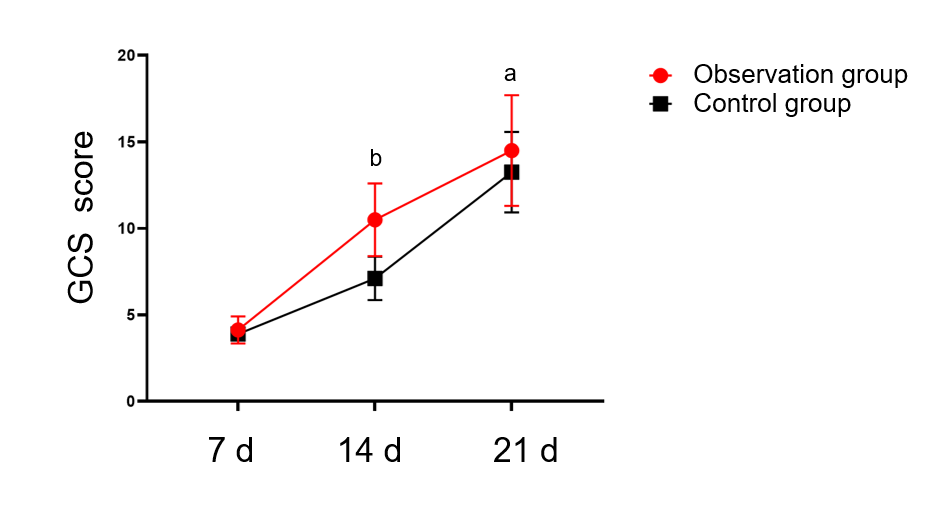 Figure 1 Consciousness scores of patients. aP < 0.05, bP < 0.01, observation group vs control group. GCS: Glasgow Coma Scale.Table 1 Baseline characteristics of the study patientsTable 2 Mental status score of patientsSDS: Self-rating depression scale; SAS: Self-rating anxiety scale; PSQI: Pittsburgh sleep quality index.Table 3 Nursing care satisfaction scoresFactorsObservation group (n = 60)Control group (n = 60)P valueAge (yr)67.23 ± 0.2368.11 ± 0.360.590Sex (Male/Female)45/1547/130.975Body mass index (kg/m2)22.14 ± 0.2522.03 ± 0.200.057Year of education (yr)8.0 ± 0.507.5 ± 0.500.078Cerebral hemorrhage site0.612Lobes of the brain1616Ventricles1312Thalamus2527Brainstem65IndexObservation groupControl groupP valueSDS45.72 ± 0.9255.13 ± 2.21< 0.001SAS44.11 ± 1.0260.92 ± 2.90< 0.001PSQI3.90 ± 0.6719.02 ± 0.82< 0.001GroupSatisfaction scoresObservation group95.20 ± 3.5Control group89.90 ± 2.5t value11.421P value< 0.001